Love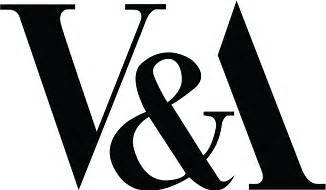 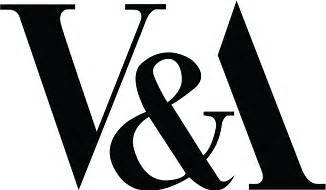 February 2022Seeing the Modern World